Member Application□New               □UpdateDate:  _______________________________________________Name:  _____________________________________________________________Address: ______________________________________________________________________	  _____________________________________________________________________E-mail: ________________________________________________________________________Phone(s): _____________________________________________________________________(Please indicate (c), (h) or (w)Birthdate: ___________________________________________________Business or Affiliation: _____________________________________________________Business/Affiliation will be included on badge. If NO please indicate here:  No_________Name Badge: [after 3rd attendance & $10.00 Prepaid]   Yes ________  No _________							[Payment Rec’d:______________________]I would like to help and/or join the following: ___ Boom Box Parade		___Protect Our Kids Environment (POKE)		___Western Auction___Fundraising/Donations	___Women Helping Women 			___ Spring Fling ___Take Leadership class		___Mentor a new member			___Scholarship Committee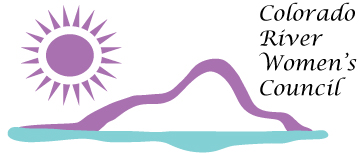 All information is confidential to be used solely by Colorado River Women’s Council